מכרז פומבי - מנהל/ת חינוך חברתי (בלתי פורמאלי) במושב יכיני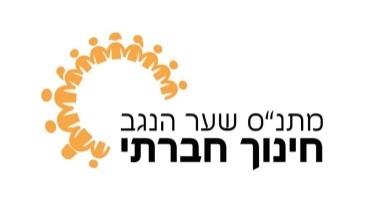 הגדרת התפקיד:  הובלה וניהול מערכת החינוך החברתי לילדי המושב בגילאי בית הספר.מטרות מרכזיות:ביסוס והגדלה של מערכת החינוך החברתי במושב. בניית תכנית עבודה שנתית למערכת החינוך החברתי והובלתה.קשרי אמון ודיאלוג עם ההורים והקהילה – טיפוח הקשר אל המושב והמועצה.התנהלות באיזון כלכלי.תחומי אחריות: גיוס ולווי צוותי ההדרכה.ליווי קליטת ילדים למערכת.חיזוק מערך תנועת הנוער במושב.קיום קשר ודיאלוג שוטף עם ההורים.ניהול התקציב של מערכת החינוך החברתי.ניהול מערך הרכש, הציוד ואספקת המזון.אחריות לאחזקת וטיפוח הבתים וסביבתם.יזום ותכנון‏ תכניות ‏חברתיות, ‏חינוכיות ‏וקהילתיות.תפקוד‏ מלא ‏בזמן ‏חירום.ריכוז והדרכה תוכנית ניצנים בשגרה ובחופשים.דרישות התפקיד:השכלה אקדמית- חובה.השתתפות בפורום מנהלי חינוך ותחומי אחריות רוחב במתנ"ס- חובה.יתרון- השכלה בתחום החינוך (עדיפות לבוגרי ניהול מערכות חינוך).יתרון- ניסיון בניהול מערכת חינוך חברתיות, ובמיוחד מערכות חינוך חברתיות במושבים.בעל/ת ניסיון בעמדה חינוכית ובניהול.בעל/ת נכונות ויכולת להתחבר לקהילה ולדרכי עבודה הייחודיים לישוב במרחב הכפרי.עבודה בסביבה דינאמית ובתנאי לחץ.יכולת הובלת תהליכים וראייה מערכתית.עבודה בשעות לא שגרתיות.כפיפות:מתנ"ס שער הנגב.הנהלת המושב.היקף משרה:  50%.תחילת עבודה: מיידי.הגשת מועמדות, עד לתאריך 14/6/2020 במייל:   noad@sng.org.ilרק פניות מתאימות יענו .           